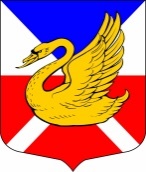 МУНИЦИПАЛЬНЫЙ СОВЕТВНУТРИГОРОДСКОЕ МУНИЦИПАЛЬНОЕ ОБРАЗОВАНИЕ САНКТ-ПЕТЕРБУРГАМУНИЦИПАЛЬНЫЙ ОКРУГ ОЗЕРО ДОЛГОЕV СОЗЫВРЕШЕНИЕПРОЕКТ«___» февраля 2019 г.						                         №_____________О принятии за основу Решения Муниципального совета «Об утверждении Положения о порядке организации и осуществления территориального общественного самоуправления в Муниципальном образовании Муниципальный округ Озеро Долгое»В соответствии с регламентом заседаний Муниципального совета Муниципального образования Муниципальный округ Озеро Долгое Муниципальный совет Р Е Ш И Л:Принять за основу решение Муниципального совета «Об утверждении Положения о порядке организации и осуществления территориального общественного самоуправления в Муниципальном образовании Муниципальный округ Озеро ДолгоеКонтроль за выполнением решения возложить на главу Муниципального образования Муниципальный округ Озеро Долгое.Решение вступает в силу с момента принятия.Глава Муниципального образованияМуниципальный округ Озеро Долгое                                	        Байдалаков В.В.